ALL REGISTERED CAMPERS AND VISITORS MUST HAVE A WRISTBAND SHOWING REGISTRATION. Visitors are welcome for an additional $6 a person and their car will remain in visitors parking with a carpass. Check out is Noon; late check out is available for an additional $15 extending check out time to 5pm for all campsites excluding accommodations, if the site is available. NO OUTSIDE FIREWOOD. PETS ARE WELCOME IF THEY ARE CONTROLLED AND CLEANED UP AFTER. 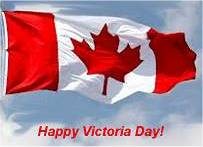 EMMETT KOA ARMED FORCES/VICTORIA  WEEKEND EVENTS WIFI – Emmett KOA Guest – Password: happycamper    	   				    Store Hours 9am-9pm   Wood Deliveries, Jumping Pillow, Bike, Putt Putt 9am-8:45pm Bathhouse Daily Cleaning 9am, 2pm and 7pm     Swimming Pond and Catch and Release Fishing Dawn- Dusk**Reserve your current campsite for this weekend in 2022 by Sunday at Noon. **FRIDAY 5pm-9pm Pizza, Wings, Ice Cream at Snack Bar9pm/Dusk Movie under the stars near the pavilion, Popcorn $1SATURDAY 9:30am Fishing Derby 10:30am Barrel Train meet behind the office12pm-2pm Pizza, wings, ice cream at the Snack Bar2:30pm Obstacle Course near the Pavilion4pm-5pm Bingo at Pavilion $15pm-9pm Pizza, wings, ice cream at the Snack Bar6pm Hula Hoop HOP, rock, paper, scissors 6pm Wine Tasting $5/ 4 wine tastes at Pavilion7pm Barrel Train behind the office8:30pm/Dusk Movie Night Under the Stars near the pavilion,  popcorn $1SUNDAY 12pm-2pm Pizza, wings, ice cream order in the Store	9am-5pm Store Hours **Weather permitting; activities may be held under the pavilion due to rain. 